О внесении изменений в постановление администрацииСланцевского муниципального района Ленинградской области от 18.01.2023 № 63-п «Об утверждении административного регламента  по предоставлению муниципальной услуги «Организация общественных обсуждений предварительных материалов оценки воздействия на окружающую среду (или объекта  государственной экологической экспертизы, включая предварительные материалы оценки воздействия на окружающую среду) и  технического задания на проведение оценки воздействия на окружающую среду»В соответствии с Федеральным законом от 06.10.2003 № 131-ФЗ «Об общих принципах организации местного самоуправления в Российской Федерации", Федеральным законом от 27.07.2010 № 210-ФЗ «Об организации предоставления государственных и муниципальных услуг», администрация Сланцевского муниципального района  п о с т а н о в л я е т:1. Внести в административный регламент предоставления муниципальной услуги «Организация общественных обсуждений предварительных материалов оценки воздействия на окружающую среду (или объекта  государственной экологической экспертизы, включая предварительные материалы оценки воздействия на окружающую среду) и  технического задания на проведение оценки воздействия на окружающую среду», утвержденный постановлением администрации Сланцевского муниципального района Ленинградской области от 18.01.2023  №63-п «Об утверждении административного регламента по предоставлению муниципальной услуги «Организация общественных обсуждений предварительных материалов оценки воздействия на окружающую среду (или объекта  государственной экологической экспертизы, включая предварительные материалы оценки воздействия на окружающую среду) и  технического задания на проведение оценки воздействия на окружающую среду» (далее - административный регламент) следующие изменения:1.1. Подраздел 2.2 изложить в следующей редакции:"2.2. Муниципальную услугу предоставляет Администрация МО Сланцевский муниципальный район Ленинградской области  (далее – Администрация).Структурным подразделением, ответственными за предоставление муниципальной услуги, является  сектор по архитектуре (далее – Сектор).В предоставлении государственной услуги участвует: ГБУ ЛО «МФЦ».Заявление на получение муниципальной услуги с комплектом документов принимаются:1) при личной явке:-	в филиалах, отделах, удаленных рабочих местах ГБУ ЛО «МФЦ»;2) без личной явки:-	почтовым отправлением в ОМСУ;-	в электронной форме через личный кабинет заявителя на ПГУ ЛО.Заявитель может записаться на прием для подачи заявления о предоставлении услуги следующими способами:1) посредством ПГУ ЛО –в ГБУ ЛО «МФЦ»;2) по телефону –в ГБУ ЛО «МФЦ».Для записи заявитель выбирает любую свободную для приема дату и время в пределах установленного в ГБУ ЛО «МФЦ» графика приема заявителей".1.2. В подпункте 2.2.1 пункта 2.2  исключить слова " ОИВ/ОМСУ/Организации ";1.3. В подпункте 2.3.1. исключить слова "в ОМСУ";1.4. В  пункте 2.12 исключить строку "при личном обращении - в день поступления заявления";1.5. В подпункте 2.14.7  пункта 2.14 административного регламента  исключить слово "ОМСУ". 1.6. В подпункте 2.15.1  пункта 2.15 исключить слово " ОМСУ";1.7. Подпункт 3.3.1 пункта 3.3 читать в следующей редакции:"3.3.1. В случае если в выданных в результате предоставления государственной услуги документах допущены опечатки и ошибки, то заявитель вправе направить почтовым отправлением в ОМСУ, посредством ЕПГУ подписанное заявителем, заверенное печатью заявителя (при наличии) или оформленное в форме электронного документа и подписанное усиленной квалифицированной электронной подписью заявление в произвольной форме о необходимости исправления допущенных опечаток и(или) ошибок с изложением сути допущенных опечаток и(или) ошибок и приложением копии документа, содержащего опечатки и(или) ошибки".1.8. Приложение № 1 к административному регламенту изложить в новой редакции согласно приложению.2. Постановление опубликовать в приложении к газете «Знамя труда» и разместить на официальном сайте администрации муниципального образования Сланцевский  муниципальный район Ленинградской области.3. Постановление вступает в силу на следующий день после дня его  официального опубликования.4. Контроль за исполнением возложить на заместителя главы администрации  - председателя комитета по управлению муниципальным имуществом и земельными ресурсами Сланцевского муниципального района Никифорчин Н.А.Глава администрации муниципального образования                                                              М.Б.ЧистоваПриложение № 1 к административному регламенту по предоставлению муниципальной услуги «Организация общественных обсуждений предварительных материалов оценки воздействия на окружающую среду (или объекта  государственной экологической экспертизы, включая предварительные материалы оценки воздействия на окружающую среду) и  технического задания на проведение оценки воздействия на окружающую среду», утвержденному постановлением администрации Сланцевского муниципального района от 18.01.2023 №63-п (в редакции постановленияадминистрации Сланцевского муниципального района от 21.07.2023 № 1179-п)	Прошу предоставить муниципальную услугу по организации общественных обсуждений _________________________________ (указывается наименование объекта намечаемой хозяйственной и иной деятельности), по адресу: ____________________________________________________________________ (указывается адрес планируемого к реализации объекта государственной экологической экспертизы, при наличии)	Общее (краткое) описание намечаемой деятельности ____________________________________________________________________.	Цель реализации намечаемой деятельности ______________________________________________________________.	Контактная информация представителей заявителя для участия в организации и проведении общественных обсуждений:Ф.И.О., телефон/факс, адрес электронной почты_____________Ф.И.О., телефон/факс, адрес электронной почты_____________Результат рассмотрения заявления и необходимые уведомления прошу:Приложение: ___________________________________________________________Заявитель (представитель заявителя, наименования должности) 	                   ___________ 				_______________						          (подпись)		                    (инициалы, фамилия)____________     (дата)Место печати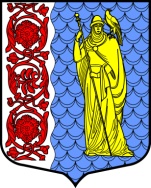 Администрация муниципального образованияСланцевский муниципальный район Ленинградской областиПОСТАНОВЛЕНИЕАдминистрация муниципального образованияСланцевский муниципальный район Ленинградской областиПОСТАНОВЛЕНИЕАдминистрация муниципального образованияСланцевский муниципальный район Ленинградской областиПОСТАНОВЛЕНИЕАдминистрация муниципального образованияСланцевский муниципальный район Ленинградской областиПОСТАНОВЛЕНИЕ21.07.2023№1179-пВ администрацию ОМСУ_____________________________________от ____________________________(полное официальное наименование организации _______________________________или  индивидуального предпринимателя)__________________________________________(юридический и фактический адрес для юридического лица, для индивидуального предпринимателя – адрес проживания)выдать на руки в МФЦнаправить по почтенаправить в электронной форме в личный кабинет на ПГУ